Unforgettable Personalities Project Checklist (To Meet Goal)Basic InformationIncluded 3-4 pieces of information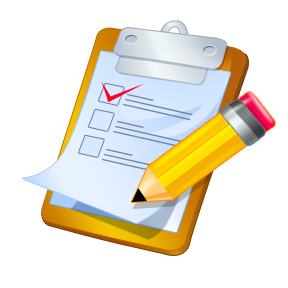 DetailsIncluded 2 of required detailsShort Answer QuestionsAnswered 2 REQUIRED questions Bullet format in presentationResearchIncluded 3 different sourcesBibliography page included in PowerPoint or on poster/projectWritten Persuasive Speech: “Why should your person be the Unforgettable Personality of the Year?” Bibliography: Turned in paper copy to Ms. Pimentel 4 Short Answer Questions: Paragraph format (4-7 sentences) typed/written Write the question and your response. Emailed Ms. Pimentel an electronic copy of PowerPoint (if applicable)Your research guide (rough drafts)Your RUBRIC and final project!  Presentation Layout: Orally present your project 			Say your persuasive speech to convince the audience to vote for your person! 